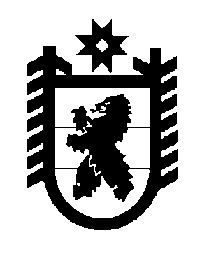 Российская Федерация Республика Карелия    ПРАВИТЕЛЬСТВО РЕСПУБЛИКИ КАРЕЛИЯПОСТАНОВЛЕНИЕ                                 от  8 августа 2014 года № 248-Пг. Петрозаводск О внесении изменения в постановление ПравительстваРеспублики Карелия от 7 апреля 2014 года № 96-ППравительство Республики Карелия п о с т а н о в л я е тВнести в приложение к постановлению Правительства Республики Карелия от 7 апреля 2014 года № 96-П «О распределении иных межбюджетных трансфертов бюджетам муниципальных образований на реализацию дополнительных мероприятий в сфере занятости населения, включающих в себя содействие в трудоустройстве незанятых инвалидов на оборудованные (оснащенные) для них рабочие места, в Республике Карелия в 2014 году» (Карелия, 2014, 15 апреля) изменение, изложив его в следующей редакции: «Приложение к постановлениюПравительства Республики Карелияот 7 апреля 2014 года № 96-ПРаспределение иных межбюджетных трансфертов бюджетам муниципальных образований на реализацию дополнительных мероприятий в сфере занятости населения, включающих в себя содействие в трудоустройстве незанятых инвалидов на оборудованные (оснащенные) для них рабочие места, в Республике Карелия в 2014 году(рублей)                                                 2           Глава Республики  Карелия                                                            А.П. ХудилайненНомер раздела или пунктаМуниципальное образованиеСумма123123I.Городские округа1.Петрозаводский городской округ346715,0II.Муниципальные районы1.Лахденпохский муниципальный район69343,02.Прионежский муниципальный район69343,03.Пряжинский муниципальный район69343,04.Сортавальский муниципальный район346713,05.Суоярвский муниципальный район69343,0Итого970800,0».